Bed and Breakfast in Killarney www.discoverireland.ieAcaraTown Houses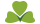 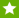 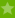 Acara B&B situated on a peaceful quiet neighbourhood. Car park situated at front and rear of house. Garage suitable for storage of bikes and golf clubs. A warm welcome to all guests. Homemade baking and organic food served as well as herbal teas Location: St Ann’s Rd Killarney, Co. Kerry          Telephone: +353 (0)64 6635415carmelfitzgerald@eircom.netArus AntoineTown HousesArus Antoine is a comfortable family run accommodation in a quiet area, 3 minutes’ walk to town, pubs, bus and train. Secure off-road parking. Minutes drive to Ross Castle, Killarney National Park and several golf courses. Fresh home cooked food.Location: Lewis Rd, Killarney, Co. KerryTelephone: +353 (0)64 6632189maureenculloty@hotmail.comAlderhaven Country HomeCountry HomesAlderhaven Country Home B&B is a secluded Tudor-style house, nestled in five acres of woodland just outside the charming bustle of Killarney in County Kerry.Location: Ballycasheen, Killarney, Co. KerryTelephone: +353 (0)64 6631982alderhaven@eircom.nethttp://www.alderhaven.comApplecroft HouseTown HousesThe Brosnan family welcomes you to Applecroft House.Our 4*B&B is situated in colourful landscaped gardens with the farm to the back. We are nestled away from the main road,at the top of a laneway.Location: Woodlawn Rd, Killarney, Co. KerryTelephone: +353 (0)64 6632782applecroft@eircom.nethttp://www.applecrofthouse.comArdree HouseTown HousesArdree House is situated in the heart of Killarney's Lakeland National Park. Golf, fishing and horse riding nearby. Free wireless Internet available.Location: Muckross Rd,  Killarney, Co. KerryTelephone: +353 (0)64 6632374ardreehouse@eircom.nethttp://www.ardreehouse.comAshbrookCountry HomesLuxury accommodation with spacious bedrooms, all ensuite. Situated within a 5 minute drive of Killarney. Home baking. Luxury accommodation - spacious bedrooms all en-suite. Wi-Fi available. Golf Tours arranged.Location: Tralee Rd, Killarney, Co. KerryTelephone: +353 (0)64 22507+353 64 22507 juliaegan@eircom.netAvondale HouseCountry HomesLuxury, family run home. Large comfortable bedrooms with scenic, mountain views. All en-suite with tea/coffee making facilities, electric blankets, T.V and hairdryer. Fáilte Ireland Merit Award winner. Tours arranged. Kerry airport 10 minutes. PrivatLocation: Tralee Rd, Killarney, Co. KerryTelephone: +353 (0)64 6635579myavondale@gmail.comhttp://www.avondale-house.comBeaufort LodgeCountry HomesHomely traditional B&B with high quality service in beautiful rural County Kerry. Close to ring of Kerry, Gap of Dunloe, Ireland's highest Mountain Carrauntoohill and Killarney. Ideal comfortable base for hill walkers, golfers, nature lovers and for Location: Beaufort, Killarney, Co. Kerry            Telephone: +353 (0)64 6624822seifert-casey@gmx.nethttp://www.Beaufort-Lodge.comBeauty's HomeTown HousesA warm Irish welcome awaits you at Beauty's Home and a special students rate is available. We are situated on the edge of Killarney Town and are the perfect base for touring around Killarney. Luxurious bungalow, with t.v, video movie channel and tea Location: Cleeney, Killarney, Co. KerryTelephone: +353 (0)64 6631836info@beautyshome-killarney.comhttp://www.beautyshome-killarney.comBeenoskeeCountry HomesSituated on one acre of landscaped gardens in farmland setting. Ideal base for touring the South west of Ireland. Advice on what to see and do. National award of excellence winner. Television and video in bedrooms. WIFI access. Credit Cards and VouchersLocation: Tralee Rd, Killarney, Co. Kerry             Telephone: +353 (0)64 6632435burkemc@eircom.nethttp://www.beenoskee.netBeniska HouseCountry HomesBeniska House B&B is a modern, luxurious home located in the buzzing and quaint town of Killarney, County KerryLocation: Fossa, Killarney, Co. Kerry           Telephone: +353 (0)64 6632200beniska@utvinternet.comwww.beniskahouse.comBurkes Mulbur HouseCountry HomesBurkes Mulbur House is a spacious, modern, tastefully decorated family home in a quiet location on one acre of landscaped garden. All four bedrooms are ensuite, have a T.V, hairdryer and toiletries.Location: Dunrine Tralee Rd Killarney, Co. Kerry                  Telephone: +353(0)646639939jacqui.burke@hotmail.comCaseys HomedaleCountry HomesModern dormer bungalow family run. Large garden with expansive views of local countryside and Macgillicuddy Reeks. friendly welcome. All tours arranged ideal base for touring Southwest and Ring of Kerry, Dingle, Killarney National Park.Location: Dunrine Tralee Rd,Killarney, Co. Kerry           Telephone: +353 (0)64 6633855eileen@caseyshomedale.iehttp://www.caseyshomedale.ieCarranross HouseTown HousesCarranross House is a family run bed and breakfast in a quiet residential area, within walking distance of Killarney bus and railway station, town centre and Killarney's main shopping outlets.Location: 65 Park Drive, Killarney, Co. Kerry         Telephone:+353 64 6622994 info@bedandbreakfastkillarney.comwww.bedandbreakfastkillarney.comCarriglea HouseFarmhouseCarriglea is an 150 year old victorian manor house with unrivaled situation overlooking Killarney's lakes and mountains. Peacefully located on 30 acres of private grounds, adjoining to Killarney's national park, lakes and walking trails. Luxury accomLocation: Muckross Rd, Killarney, Co. Kerry                 Telephone: +353 (0)64 6631116carrigleahouse@gmail.comhttp://www.carrigleahouse.comChelmsford HouseTown HousesChelmsford House B&B is a stunning and spacious home in the town of Killarney, County Kerry.Location: 1 Muckross View, Dromhale, Killarney.   Telephone: +353 (0)64 6636402chelmsfordhouse@eircom.netwww.chelmsfordhouse.comCillcearn HouseTown HousesModern comfortable family home off N22 with beautiful gardens. Wonderful Irish hospitality. Close to forest walks and golf and nearby the lakes. A perfect location for sightseeing in Kerry. Ring of Kerry, Torc Waterfall, Muckross House, Ross CastlLocation: Ballycasheen, Killarney, Co. Kerry         Telephone: +353 (0)64 6635670cillcearn@eircom.nethttp://www.cillcearn.comCois CoillCountry HomesCois Coill B&B is a charming country home situated in a scenic, rural location just outside the town of Killarney. This bungalow-style house is within minutes of some of the most spectacular settings in County Kerry.Location: Fossa, Killarney, Co. Kerry                       Telephone: +353 (0)64 6633076malonepat@hotmail.comhttp://www.coiscoillkillarney.comDanesford HeightsTown HousesSituated close to Killarney lively town centre on N71 main Muckross Road and lake district. Muckross House & National Park on our doorstep. Panoramic Views, entertainment nightly in Gleneagle & I.N.E.C just 3 minutes walk. Delicious home cooking, teaLocation: Muckross Dr, Killarney, Co. Kerry         Telephone: +353 (0)64 6631718Dirreen HouseCountry HomesDirreen House B&B is a spacious, relaxing home with charming gardens situated minutes from the lively town of Killarney, County Kerry.Location: Dunrine, Tralee Rd., Killarney, Co. Kerry      Telephone: +353 (0)64 6631676info@dirreenhouse.comhttp://www.dirreenhouse.comDromhall HeightsTown HousesA friendly family run B&B in a quiet scenic location only 5-7 mins walk to Killarney Nat. Park & town centre where an abundance of restaurants, bars & shops await to suit all age groups. Rooms on ground floor. Varied breakfast menu to suit all tastesLocation: off Countess Rd.,Killarney, Co. Kerry           Tel:+353 64 6632662 killarneydromhallheightsbedandbreakfast.comwww.dromhall-heights.comDunn Court HouseCountry Homes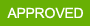 Quiet location with excellent view of mountains. Family run. Spacious bedrooms with T.V. House 3 minutes drive to town centre. Adjacent to National Park, lakes and golf. Tours arranged.Location: Pike Hill, Cork Rd, Killarney, Co. Kerry         Telephone: +353(0)646634622mikekillarney@yahoo.ieDunross HouseCountry HomesLuxurious new home. Killarney five minutes on the N22. All rooms ensuite with TV and tea making facilities. Adjacent to National Parks, Lakes, fishing and golfing. Excellent location for touring the Ring of Kerry and Dingle. Tours arranged.Location: Dunrine, Tralee Rd., Killarney, Co. Kerry     Telephone: +353(0)646636322info@dunrossbnb.comhttp://www.dunrossbnb.comElyod HouseTown HousesElyod House B&B is a beautiful, spacious B&B enjoying as peaceful location on the verge of Killarney Nation Park in County Kerry.Location: Ross Rd.,Killarney, Co. Kerry             Telephone: +353 (0)64 6636544elyod@eircom.comhttp://www.elyodhouse.comEmmerville HouseTown HousesHome, in quiet cul-de-sac, off the main Muckross road, close to bus and train stations. Three minutes walk from town centre.Location: Muckross Rd.,Killarney, Co. Kerry       Telephone: +353 (0)64 33342emervillehouse@hotmail.comhttp://www.emervillehouse.comFalshea HouseCountry HomesFalshea House is set in a beautiful scenic location, just 3km from the picturesque town of Killarney. Featuring four comfortable and spacious en-suite bedrooms, each beautifully decorated to ensure a comfortable and relaxing stay.Location: Tralee Rd., Killarney, Co. Kerry          Telephone: +353 (0)64 6634871stay@falsheahouse.comhttp://www.falsheahouse.comThe Ferris WheelCountry HomesThe Ferris Wheel B&B is a luxurious family-run bungalow in the stunning County Kerry countryside. Enjoy a singsong with the family, an extensive breakfast menu, and exploring the Gap of Dunloe and Killarney National Park nearby.Location: Beaufort, Co. KerryTelephone: +353 (0)64 6644609Flesk LodgeTown HousesOn main Muckross Road N71 just four doors from Gleneable Hotel and I.N.E.C events centre,Bus and Rail station only seven minutes walk. Free WiFi,low season reductions.Location: Muckross Rd.,Killarney, Co. Kerry       Telephone: +353 (0)64 6632135fleskldg@eircom.nethttp://www.flesklodge.comForrest HillsTown HousesBeautiful comfortable home with large rooms, excellent breakfast with home cooking. On the road to the lakes and National Park. Spacious parking, five minutes walk to town. Beautifully furnished with top grade beds.Location: Muckross Rd, Killarney, Co. Kerry    Telephone: +353 (0)64 31844Friary ViewTown HousesFriary View Is located in a quiet cul de sac close to town, bus/rail station and church, also mini golfcourse close by. Each morning you can relax and choose from our breakfast menu, also tours can be arranged to view the most scenic locations.Location: Dennehy’s Bohereen, Killarney, Co. Kerry   Telephone: +353 (0)64 6632996friaryview@eircom.netForest HavenFarmhouseHillside bungalow in peaceful surroundings with magnificent views of Killarney Lakes and Mountains. ideal location for walking or cycling holiday 1 km from National Park and 5km from Killarney. Home cooking.Location: Loughitane Road, Killarney, Co. Kerry      Telephone: +353(0)646633757foresthaven@eircom.nethttp://www.joysofkillarney.comGlebe FarmhouseFarmhouseComfortable farmhouse peacefully set and overlooking Killarney's mountains. Central for Ring of Kerry Dingle Peninsula. Friendly atmosphere and warm welcome assured.Location: off Tralee Rd., Killarney, Co. Kerry    Telephone: +353 (0)64 6632179glebefarmhouse@eircom.netglebefarmhse.comGlendale HouseCountry HomesLuxurious family run B&B on Killarney/Tralee road (N22) with panoramic view of the mountains. Located in the heart of the countryside, making an ideal base for those who want to tour the Killarney area, Dingle Peninsula and the Ring of Kerry. Location: Tralee Rd., Killarney, Co. Kerry       Telephone: +353 (0)64 6632152gdalehse@eircom.nethttp://www.glendalehse.comGormansCountry HomesGorman’s B&B is a country home B&B set on an acre of mature, accessible gardens between Tralee and Killarney in County Kerry.Location: Tralee Rd., Killarney, Co. Kerry       Telephone: +353 (0)64 6633149mgormans@eircom.nethttp://www.gormanscountryhome.comGreenmountTown HousesModest, detached, dormer bungalow with spacious garden at front and back. Parking at rear. Premises minutes walk from Killarney Town and convenient to all amenities, including fishing, golf, pitch and putt, pony trekking, etc. National Park, Ross CastleLocation:  Muckross Rd., Killarney, Co. Kerry      Telephone: +353(0)646631695Haven's RestCountry HomesLuxury accommodation awaits you at Haven’s Rest B&B in Killarney, County Kerry.Location: Killarney, Co. KerryTelephone: +353 (0)64 6632733info@havensrest.comhttp://www.havensrest.comThe HarpTown HousesLooking for a Bed & Breakfast in Killarney? You've found the right place! This cosy bed and breakfast is located 0.07km from the town centre, we're on N71 on the main road tot eh National park and we're also near the I.N.E.C. We cater for all diets. Location: Muckross Rd., Killarney, Co. Kerry     Telephone: +353 (0)64 6631272joan.theharp@gmail.comhttp://www.theharpbnb.comHaven's RestCountry HomesLuxury accommodation awaits you at Haven’s Rest B&B in Killarney, County Kerry.Location:  Tralee Rd., Killarney, Co. Kerry    Telephone: +353 (0)64 6632733info@havensrest.comhttp://www.havensrest.comHazelwoodTown HousesModern, family run house. Quiet area. Convenient to all amenities, town, bus, railway, golf, fishing, boating, horse riding and hill walking. Home cooking, families welcome. All rooms en suite with tea / coffee facility, TV and hairdryer. Tours arranLocation: 36 Ballyspillane Park Road Upper Killarney, Co. KerryTelephone: +353 (0)64 6634363 www.hazelwoodkillarney.ieHillcrest FarmhouseFarmhouseTraditional style farmhouse situated amidst Killarney lake and mountain district. 28km from Killarney town, 100m off Kerry Way walking route and five minutes walk to National Park and upper lake. Ideal base for touring Ring of Kerry, Ring of Beara & Location: Black Valley,Killarney, Co. Kerry       Telephone: +353 (0)64 6634702bookhillcrest@eircom.nethttp://www.hillcrestfarmhouse.comHilltop HouseCountry HomesSituated in the midst of the McGillycuddy Reeks. Ideal for touring the Ring of Kerry. Fishing and trekking through the Gap of Dunloe. Enjoy our beautiful restaurants and relax in our local pubs with entertainment nightly.Location:Gap of Dunloe, Cullina Upper, Beaufort, KillarneyTelephone: +353 (0)64 6644400mary.hilltophouse@yahoo.ieHilton HeightsCountry HomesExperience real comfort in a friendly home in a rural setting with magnificent views of mountains overlooking open countryside. We are off the busy N22 road. All rooms are ensuite with tv, hairdryers, tea and coffee making facilities.Location: Killarney, Co. Kerry      Telephone: +353 (0)64 6633364bettymcsweeney@eircom.nethttp://www.hiltonheightsbnb.comHolly GroveCountry HomesHolly Grove is a comfortable family-run B&B near the Gap of Dunloe in stunning County Kerry, with facilities including TV, hairdryer, electric blanket, and free Wi-Fi.Location: Glencar Rd.,Killarney, Co. Kerry       Telephone: +353 (0)64 6644326dunloe@eircom.nethttp://www.stayathollygrove.com-The InvictaFarmhouseSuperb family run Bed and Breakfast uniquely situated by the shores of Killarneys Lower Lake. Magnificent views of lakes and mountains.Location: Tomies,  Beaufort, Killarney, Co. Kerry    Telephone: +353 (0)64 6644207theinvicta@eircom.netwww.theinvicta.comKelare LodgeTown HousesKelare Lodge is luxury Accommodation in a quiet Cul de sac. Three minutes walk from town centre. Scenic views of Killarney Mountains. Tours arranged. Merit award winner '02/'03/'04/'05.Location: Muckross Drive, Killarney, Co. Kerry        Telephone: +353 (0)64 6632895tadhg.moynihan@gmail.comKingdom ViewCountry HomesCosy family home west of Killarney of N72 on the slops of MacGillycuddy mountains overlooking spectacular countryside on the inner Ring of Kerry road between the Gap of Dunloe and Glencar. Central to ring of Kerry, Dingle and Beara peninsualas. Location: Glencar Road, Kilgobnet Beaufort, Killarney, Co. Kerry                       Telephone: +353 (0)64 6644343info@kingdomview.comwww.kingdomview.comKylie HouseFarmhouseBungalow on a fifty acre farm. Overlooking Killarney Lakes, Macgillycuddy Reeks, Gap of Dunloe and the River Laune. Bees, silage and hay making, fishing and pony riding nearby. Kerry airport 16km. Golf 5km and beach 18km.Location: Pallas, Beaufort, Killarney, Co. Kerry    Telephone: +353 (0)64 6644197Larkinley LodgeTown HousesElegant bedrooms, all en suite, LCD flat screen televisions, crisp linen, power showers and luxury personalised breakfasts. WiFi high speed internet access and private parking. Warm hospitality awaits you. " Easy to find, hard to leave ".Location: Lewis Road, Killarney, Co. Kerry     Telephone: +353 (0)64 6635142larkinley@gmail.comhttp://www.larkinley.comLeensTown HousesA modern house in a residential area. TV, hairdryer, tea/coffee making facilites in all rooms. Non smoking house. 3 minutes walk to town centre. All amenities close by, Tours arranged from premises.Location: 22 Marian Terrace, Killarney, Co. Kerry     Telephone: +353 (0)64 6632819                                                                                                siobhanleen@eircom.nethttp://www.stayatleens.comLios na ManachCountry HomesModern, family run home set in a quiet, secluded valley. Chef owner offering full dining experience. Comfortable spacious bedrooms. Ideal base for all activities and tours. Thee miles from Killarney town/2 miles to INEC and national park.Location: Off Mill Road, Muckross Killarney, Co. Kerry-Telephone: +353 (0)64 6631283info@liosnamanach.comliosnamanach.comMaggie O'sTown HousesMaggie O’s is a luxurious bed and breakfast located in a quiet and peaceful area close to Killarney’s breath taking scenery and just a five to seven minutes stroll from Killarney town centre.Location: Killarney, Co. Kerry                       Telephone: +353(0)646637229maggieosbandb@gmail.comwww.maggieoskillarney.comManderleyTown HousesA modern detached house of distinctive character situated in an exclusive quiet cul de sac three minutes walk form KillarneyTown Centre. Private parking, home-baking, amenities close by and tours arranged.Location: Muckross Drive, Killarney, Co. Kerry      Telephone: +353 (0)64 6633478lizryanmanderley@hotmail.comManor HouseTown HousesModern Georgian style house in peaceful area. Fishing, golfing, swimming. National Park and lakes, cabaret and local tours can be arranged. Tea or coffee on arrival.Location: 18 Whitebridge Manor Ballycasheen KillarneyTelephone: +353 (0)64 6632716noramarydineen@gmail.comThe Mountain DewTown HousesModern house in quiet area, within walking distance to town centre/rail/ bus. Tours arranged. Private parking. All Tours arranged. Extensive Breakfast Menu. Complementary Tea/Coffee available at all times in lounge. Free Wi-Fi access in all bedroomsLocation: 3 Ross Rd, Killarney, Co. Kerry               Telephone: +353 (0)64 6633892mountain.dew@live.iehttp://www.mountaindewbnbkillarney.comMuckross Drive HouseTown HousesMuckross Drive House is perfectly located for Killarney Town, just 3 minutes walk form the centre. The house also enjoys peace and quiet, as it is situated in a cul de sac off the Muckross road, so a peaceful night is assured. Five minutes to bus andLocation: 6 Muckross Drive off Muckross Road Killarney, Co. KerryTelephone: +353 (0)64 6634290muckrossdrive@eircom.nethttp://www.muckrossdrivehouse.comMystical RoseTown HousesAward winning friendly family home. Well located near lake district with beautiful colorful gardens. 2 minutes drive from town. Restaurant located close by. All tours arranged.Location: Woodlawn Road, Killarney, Co. Kerry     Telephone: +353 (0)64 6631453mysticalr@eircom.nethttp://www.mysticalrosekillarney.comNoraville HouseTown HousesHighly Recommended, warm, friendly townhouse. Hairdryers, coffee/tea facilities in bedrooms. Tours arranged. Reduction low season. Free wi-fiLocation: St Margarets Road, Killarney, Co. Kerry     Telephone: +353 (0)64 6636053noraville@eircom.nethttp://homepage.eircom.net/~noraville/O'Donovans Muckross Riding StablesFarmhouseModern farm bungalow with panoramic view. In valley surrounded by National Park Oak Forest with red deer. Muckross House Abbey, waterfall and Killarney Lakes nearby. Approved stables with riding in a national park. Mangerton mountain. Jaunting cars.Location: Mangerton Road Killarney, Co. Kerry          Telephone: +353 (0)64 32238muckross_stables_bandb75@yahoo.iehttp://www.muckross-stables.comO'MahonysTown HousesWarm comfortable home convenient to all amenities. All tours arranged. Breakfast menu. Hairdryers, tea coffee facilities. Golf course, horse riding, boating, forest park, hill walking, traditional music, bicycle hire and swimming pool nearby.Location: Park Road, Killarney, Co. Kerry             Telephone: +353(0)646632861omahonysbandb@eircom.nethttp://www.omahonysbandb.comOaklawn HouseTown HousesLuxury accommodation set in landscaped gardens in a quiet cul de sac. Ensuite, tv and tea/coffee facilities in all roomsLocation: Muckross Drive, Killarney, Co. Kerry           Telephone: +353 (0)64 6632616oaklawnhouse@eircom.nethttp://www.oaklawn-house.comParkfield House Town Houses Parkfield is a Killarney B&BV located just 5 mins walk to Killarney Town Centre, bus and rain station, but removed from the towns busy night life. Tours arranged with free pick up and drop off. Family rooms available. Ideal base for scenic walks, shoLocation: Park Road, Killarney, Co. KerryTelephone: +353 (0)64 37022www.parkfieldkillarney.comPot of GoldFarmhouseModern bungalow with beautiful view of Gap of Dunloe, McGillicuddy Reeks and Carraunthouhill.Location: Beaufort, Killarney, Co. Kerry        Telephone: +353 (0)64 6644194potsofgold@eircom.netThe Purple HeatherCountry HomesThe Purple Heather B&B offers a comfortable stay in a cosy modern home that boasts panoramic views out over County Kerry’s stunning landscapes. Location: Glencar Road, Gap of Dunloe, Beaufort, Killarney, Co. Kerry    Telephone: +353 (0)64 6644266purpleheather@eircom.nethttp://bnbkillarney.com/Reeks ViewCountry HomesReeks View is ideally located to enjoy all the many delights of the charming and bustling town of Killarney, in the heart of County Kerry’s stunning landscape. Location: Killarney, Co. Kerry     Telephone: +353 (0)64 6633910devane@eircom.nethttp://www.reeksview.comRedwoodCountry Homes4**** highly recommended spacious home amidst Kerrys magnificent scenery situated on 15 acres of farmland surrounded by large gardens. Bedrooms include multichannel, hairdryers, tea making facilities, bath and power showers. Some queen size beds Location: Tralee Road, Killarney, Co. KerryTelephone: +353 (0)64 6634754info@redwoodireland.comhttp://www.redwoodireland.comRiver Valley FarmhouseFarmhouseSet in a renovated old style farmhouse just five kilometres from the centre of Killarney Town, River Valley Farmhouse B&B is an ideal base for touring counties Cork and Kerry.Location: Minish, Killarney, Co. Kerry             Telephone: +353 (0)64 6632411rivervalleyfarmhouse@eircom.nethttp://rivervalleyfarmbb.comRossarney HouseTown HousesAn award winning town and country home in a very safe quiet road. Personal attention assured. Complimentary Tea and Coffee.Location: St Margaret's Road, Killarney, Co. Kerry    Telephone: +353 (0)64 6634630rossarneyhouse@eircom.nethttp://www.stayinkillarney.comRoss Castle LodgeCountry HomesRoss Castle B&B is set by the picturesque Lough Leane at the edge of the buzz and bustle of Killarney in County Kerry.Location: Ross Rd, Killarney, Co. Kerry     Telephone: +353 (0)64 6636942rosscastlelodge@eircom.nethttp://killarneyb-and-b.comRyebrook HouseTown HousesModern two storey house in peaceful area. Very quiet and 2 km from Killarney Town.Location: No. 3 White Bridge Manor, Ballycasheen, Killarney, Co. Kerry             Telephone: +353 (0)64 6622338ryebrook@live.ieSancta MariaTown HousesSancta Maria is a 3 star family run B&B offering true Irish hospitality with excellent accommodation. It is situated in a quiet residential area and is 10 min walk from Killarney town centre. Parking, free WiFi, Day tours also arranged. Non smoking.Location: 53 Park Drive, Off Park Road, Killarney, Co. KerryTelephone: +353 (0)64 6632447sanctamariabb@eircom.netSalmon Leap FarmFarmhouseOver 300 year old farm house in scenic settting with angling, golfing and walking nearby. Of interest on this farm is an early Christian burial ground from 500A.D to 1200 A.D. This is an ideal hub for touring the southwest of IrelandLocation: Glenflesk, Killarney, Co. Kerry             Telephone: +353 (0)64 7753005salmleap@indigo.iehttp://www.salmonleapfarm.comShraheen HouseTown HousesHighly recommended home. Set in about two acres, bedrooms include en-suite bathroom, TV, tea/coffee facilities and hairdryer. Free Wi-Fi, extensive breakfast menu with home baking. Ideal base to tour Killarney National Park/Ring of Kerry and Dingle.Location: Killarney, Co. Kerry             Telephone: +353 (0)64 6631286info@shraheenhouse.comwww.shraheenhouse.comSilver SpringsCountry HomesComfortable family home on 2 acre site, with excellent mountains views. Spacious parking. Ensuite bedrooms with 1 double and l single bed in each. Tea making facilities, hairdryers. Spacious dining room, TV lounge. Coach tours arranged. InformatLocation: Killarney, Co. KerryTelephone: +353 (0)64 6631016Springfield LodgeTown HousesWelcome to our highly recommended Failte Ireland merit award wining home. Tranquil setting. Enjoy delicious breakfasts of your choice in relaxing atmosphere. Private parking all tours arrange.Location: Rookery Road, Killarney, Co. Kerry             Telephone: +353 (0)64 6632944springfieldlodge@eircom.nethttp://www.springfieldlodgebb.comSt Anthonys LodgeTown HousesModern detached home on the main Cork road. Four en suite rooms all with TV, tea/coffee making facilities and hair dryer available. Free WiFi.Location: Park Rd., Killarney, Co. Kerry                 Telephone: +353 (0)64 6631534info@best-bb-killarney.comhttp://www.best-bb.killarney.comSunrise VillaFarmhouseAward winning tow storey farmhouse in quiet scenic surroundings. Accessible from both N22 and N71 at Gleneagle Hotel. Convenient to Muckross House, Abbey and lakes of Killarney.Location: Mill Road,Killarney, Co. Kerry                 Telephone: +353 (0)64 6632159sunrisevilla@eircom.nethttp://sunrisevillafarmhouse.comValley View FarmhouseFarmhouseAward winning two storey farmhouse on 70 acre mixed farm on shore of Lough Guitane situated 4km off N71 and 5km off N22, 8 km from Killarney. Ideal location for outdoor pursuit activities, Jaunting car for hire. Bus tours arranged, Recommended Le GLocation: Lough Guitane Road  Muckross, Killarney, Co. KerryTelephone: +353 (0)64 6631206valleyview1@eircom.nethttp://www.valleyview-farmhouse.comWaysideCountry HomesSet just minutes from the stunning Gap of Dunloe in County Kerry, Wayside B&B is a perfect spot to explore the Ring of Kerry and the bustling town of Killarney.Location: Gap of Dunloe,Beauford, Killarney, Co. Kerry                                   Telephone: +353 (0)64 6644284waysideguesthouse@hotmail.comwww.waysidebnb.comWindway HouseTown HousesThis modern home, nestled along a quiet tree lined avenue in the heart of Killarney, only a three minutes walk from the bustling town centre. It offers comfortable and tastefully decorated en-suite bedrooms, WIFI enabled and equipped with safety depoLocation: New Rd., Killarney, Co. Kerry      Telephone: +353 (0)64 6632835windwayhouse@eircom.nethttp://www.windwayhouse.comWoodlandsTown HousesOur friendly home is located within walking distance of the town centre. Located on The Ring of Kerry Road. Adjacent to riding stables, golf, fishing, lakes and National Park is nearby. Ideal location for walkers and climbers. Non smoking accommodatiLocation: Ballydowney (N72),(Ring of Kerry),Killarney, Co. Kerry        Telephone: +353 (0)64 6631467stayatwoodlands@eircom.nethttp://www.stayatwoodlands.comWuthering HeightsCountry HomesBungalow in peaceful location with Large garden and private parking. Rooms ensuite with T.V, tea / coffee facilities, electric blankets and hairdryer. Close to all amenities, 10 minutes from Kerry Airport, 5 minutes from Killarney. Low season reductiLocation: Knockeenduff, Killarney, Co. Kerry    Telephone: +353 (0)64 6632756wutheringheights_@hotmail.comhttp://www.bandbireland.com/accommodation/2524/kerry/killarney/wuthering-heights-bed-and-breakfast.html